Komponen penilaian :TUGAS 1 (LAPORAN PENDULUAN) = 15 %UTS (FAKTA DAN ANALISIS) = 30 %TUGAS 2 (POSTER RENCANA) : 20 &UAS (LAPORAN AKHIR) =  30 %KEAKTIFAN : 5%Jakarta, Juni 2018Mengetahui, 										Ketua Program Studi,								Dosen Pengampu,Laili Fuji Widyawati., ST., MT						Mega Novetrishka Putri., ST., MT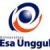 RENCANA PEMBELAJARAN SEMESTER GENAP 2017/2018RENCANA PEMBELAJARAN SEMESTER GENAP 2017/2018RENCANA PEMBELAJARAN SEMESTER GENAP 2017/2018RENCANA PEMBELAJARAN SEMESTER GENAP 2017/2018RENCANA PEMBELAJARAN SEMESTER GENAP 2017/2018RENCANA PEMBELAJARAN SEMESTER GENAP 2017/2018PELAKSANA AKADEMIK MATAKULIAH FAKULTAS TEKNIKPELAKSANA AKADEMIK MATAKULIAH FAKULTAS TEKNIKPELAKSANA AKADEMIK MATAKULIAH FAKULTAS TEKNIKPELAKSANA AKADEMIK MATAKULIAH FAKULTAS TEKNIKPELAKSANA AKADEMIK MATAKULIAH FAKULTAS TEKNIKPELAKSANA AKADEMIK MATAKULIAH FAKULTAS TEKNIKUNIVERSITAS ESA UNGGULUNIVERSITAS ESA UNGGULUNIVERSITAS ESA UNGGULUNIVERSITAS ESA UNGGULUNIVERSITAS ESA UNGGULUNIVERSITAS ESA UNGGULMata Kuliah:Studio Perencanaan WilayahKode MK:TPL 316Mata Kuliah Prasyarat:Perencanaan WilayahBobot MK:3 SksDosen Pengampu:Mega Novetrishka Putri, ST., MTKode Dosen:Alokasi Waktu:Tatap muka 14 x 100 menit, 14x100 menit praktikum, tidak ada onlineTatap muka 14 x 100 menit, 14x100 menit praktikum, tidak ada onlineTatap muka 14 x 100 menit, 14x100 menit praktikum, tidak ada onlineTatap muka 14 x 100 menit, 14x100 menit praktikum, tidak ada onlineCapaian Pembelajaran:Mahasiswa mampu memahami konsep perencanaan wilayahMahasiswa mampu melakukan dan simulasi perencanaan tata ruang wilayahMahasiswa mampu memahami konsep perencanaan wilayahMahasiswa mampu melakukan dan simulasi perencanaan tata ruang wilayahMahasiswa mampu memahami konsep perencanaan wilayahMahasiswa mampu melakukan dan simulasi perencanaan tata ruang wilayahMahasiswa mampu memahami konsep perencanaan wilayahMahasiswa mampu melakukan dan simulasi perencanaan tata ruang wilayahSESIKEMAMPUANAKHIRMATERI PEMBELAJARANBENTUK PEMBELAJARANSUMBER PEMBELAJARANINDIKATORPENILAIAN1Mahasiswa memahami proses dan output dalam perkuliahan studio perencanaan wilayah kabupatenPengantar studio wilayahMetoda contextual instructionMedia : kelas, komputer, LCD, whiteboard, web Undang-Undang No. 26 Tahun 2007 tentang Penataan RuangPeraturan Menteri Pekerjaan Umum No. 16 Tahun 209 tentang Pedoman Penyusunan Rencana Tata Ruang Wilayah KabupatenRancangan Peraturan Menteri Agraria Tata Ruang tentang Pedoman Penyusunan Rencanan Tata Ruang Wilayah (Lampiran II)Pedoman Teknis Analisis Aspek Fisik & Lingkungan, Ekonomi Serta Sosial Budaya dalam Penusunan Rencana Tata Ruang (Peraturan Menteri Pekerjaan Umum No.20/PRT/M/2007)Menguraikan proses penyusunan rencana tata ruang wilayah kabupaten serta telah memilih lokasi yang akan disusun rencana detail tata ruang wilayahnya2Mahasiswa mampu memahami substansi, analisis, proses dan penyusunan rencata tata ruang wilayah kabupatenProses penyusunan rencana tata ruang wilayah kabupatenMedia : contextual instructionMedia : : kelas, komputer, LCD, whiteboard, webUndang-Undang No. 26 Tahun 2007 tentang Penataan RuangPeraturan Menteri Pekerjaan Umum No. 16 Tahun 209 tentang Pedoman Penyusunan Rencana Tata Ruang Wilayah KabupatenRancangan Peraturan Menteri Agraria Tata Ruang tentang Pedoman Penyusunan Rencanan Tata Ruang Wilayah (Lampiran II)Pedoman Teknis Analisis Aspek Fisik & Lingkungan, Ekonomi Serta Sosial Budaya dalam Penusunan Rencana Tata Ruang (Peraturan Menteri Pekerjaan Umum No.20/PRT/M/2007)Menguraikan proses dalam penyusunan rencana tata ruang wilayah kabupaten secara keseluruhan dengan baik dan menentukan rencana kerja proses penyusunan RTRW Kabupaten3Mahasiswa mampu memahami metodologi analisis dan survei metodologi analisis dan surveiMetoda : presentasi di kelasMedia : kelas, komputer, LCD, whiteboard,Undang-Undang No. 26 Tahun 2007 tentang Penataan RuangPeraturan Menteri Pekerjaan Umum No. 16 Tahun 209 tentang Pedoman Penyusunan Rencana Tata Ruang Wilayah KabupatenRancangan Peraturan Menteri Agraria Tata Ruang tentang Pedoman Penyusunan Rencanan Tata Ruang Wilayah (Lampiran II)Pedoman Teknis Analisis Aspek Fisik & Lingkungan, Ekonomi Serta Sosial Budaya dalam Penusunan Rencana Tata Ruang (Peraturan Menteri Pekerjaan Umum No.20/PRT/M/2007)Menguraikan cara mendapatkan pengetahuan dengan empiris atau rasio berikut kelemahan-kelemahannya secara tepat4Mahasiswa mampu memahami desain penelitian dan berbagai instrumen surveidesain penelitian   Metoda : presentasi di kelasMedia : : kelas, komputer, LCD, whiteboard, webUndang-Undang No. 26 Tahun 2007 tentang Penataan RuangPeraturan Menteri Pekerjaan Umum No. 16 Tahun 209 tentang Pedoman Penyusunan Rencana Tata Ruang Wilayah KabupatenRancangan Peraturan Menteri Agraria Tata Ruang tentang Pedoman Penyusunan Rencanan Tata Ruang Wilayah (Lampiran II)Pedoman Teknis Analisis Aspek Fisik & Lingkungan, Ekonomi Serta Sosial Budaya dalam Penusunan Rencana Tata Ruang (Peraturan Menteri Pekerjaan Umum No.20/PRT/M/2007)Dapat merumuskan desain penelitian atau rancangan penelitian untuk pembuatan RTRW Kabupaten, termasuk di dalamnya instrumen survi5Mahasiswa mampu melakukan implementasi dari pemahaman kondisi lapangan, penerapan desain dan intrumen survei dalam kondisi langsung di lapanganMetodologi analisis, desain penelitian dan instrumen surveiMetoda : presentasi di kelasMedia : kelas, komputer, LCD, whiteboard,Undang-Undang No. 26 Tahun 2007 tentang Penataan RuangPeraturan Menteri Pekerjaan Umum No. 16 Tahun 209 tentang Pedoman Penyusunan Rencana Tata Ruang Wilayah KabupatenRancangan Peraturan Menteri Agraria Tata Ruang tentang Pedoman Penyusunan Rencanan Tata Ruang Wilayah (Lampiran II)Pedoman Teknis Analisis Aspek Fisik & Lingkungan, Ekonomi Serta Sosial Budaya dalam Penusunan Rencana Tata Ruang (Peraturan Menteri Pekerjaan Umum No.20/PRT/M/2007)Dapat melaksanakan dan mengolah hasil survei lapangan.6Mahasiswa mampu mempresentasikan dan menginterpretasikan hasil temuan di lapangan Hasil survei lapanganMetoda: presentasi di kelasMedia : kelas, komputer, LCD, whiteboard, Undang-Undang No. 26 Tahun 2007 tentang Penataan RuangPeraturan Menteri Pekerjaan Umum No. 16 Tahun 209 tentang Pedoman Penyusunan Rencana Tata Ruang Wilayah KabupatenRancangan Peraturan Menteri Agraria Tata Ruang tentang Pedoman Penyusunan Rencanan Tata Ruang Wilayah (Lampiran II)Pedoman Teknis Analisis Aspek Fisik & Lingkungan, Ekonomi Serta Sosial Budaya dalam Penusunan Rencana Tata Ruang (Peraturan Menteri Pekerjaan Umum No.20/PRT/M/2007)Dapat menginterpretasikan hasil-hasil survei lapangan untuk dijadikan dasar analisis7Mahasiswa mampu menganalisis hasil dari interpretasi data yang didapat dari survei lapanganHasil survei lapangan dan analisisMetoda: presentasi di kelasMedia : kelas, komputer, LCD, whiteboard,Undang-Undang No. 26 Tahun 2007 tentang Penataan RuangPeraturan Menteri Pekerjaan Umum No. 16 Tahun 209 tentang Pedoman Penyusunan Rencana Tata Ruang Wilayah KabupatenRancangan Peraturan Menteri Agraria Tata Ruang tentang Pedoman Penyusunan Rencanan Tata Ruang Wilayah (Lampiran II)Pedoman Teknis Analisis Aspek Fisik & Lingkungan, Ekonomi Serta Sosial Budaya dalam Penusunan Rencana Tata Ruang (Peraturan Menteri Pekerjaan Umum No.20/PRT/M/2007)Dapat memahami dan melakukan analisis yang menjadi dasar dalam menetapkan konsep pengembangan8Mahasiswa mampu menjelaskan tujuan, kebijakan, strategi dan konsep pengembangan wilayahPedoman Rencana Tata Ruang Wilayah dan KotaMetoda: presentasi di kelasMedia : kelas, komputer, LCD, whiteboard,Undang-Undang No. 26 Tahun 2007 tentang Penataan RuangPeraturan Menteri Pekerjaan Umum No. 16 Tahun 209 tentang Pedoman Penyusunan Rencana Tata Ruang Wilayah KabupatenRancangan Peraturan Menteri Agraria Tata Ruang tentang Pedoman Penyusunan Rencanan Tata Ruang Wilayah (Lampiran II)Pedoman Teknis Analisis Aspek Fisik & Lingkungan, Ekonomi Serta Sosial Budaya dalam Penusunan Rencana Tata Ruang (Peraturan Menteri Pekerjaan Umum No.20/PRT/M/2007)Menjelaskan secara baik dan memahami tujuan, kebijakan, strategi, konsep  rencana pengembangan wilayah9Mahasiswa mampu memahami dan mepresentasikan rencana struktur ruang wilayah pengembanganPedoman Rencana Tata Ruang Wilayah dan KotaMetoda: presentasi di kelasMedia : kelas, komputer, LCD, whiteboard,Undang-Undang No. 26 Tahun 2007 tentang Penataan RuangPeraturan Menteri Pekerjaan Umum No. 16 Tahun 209 tentang Pedoman Penyusunan Rencana Tata Ruang Wilayah KabupatenRancangan Peraturan Menteri Agraria Tata Ruang tentang Pedoman Penyusunan Rencanan Tata Ruang Wilayah (Lampiran II)Pedoman Teknis Analisis Aspek Fisik & Lingkungan, Ekonomi Serta Sosial Budaya dalam Penusunan Rencana Tata Ruang (Peraturan Menteri Pekerjaan Umum No.20/PRT/M/2007)Membuat dan merencanakan struktur ruang wilayah pengembangan10Mahasiswa mampu memahami dan mepresentasikan rencana pola ruang wilayah pengembanganPedoman Rencana Tata Ruang Wilayah dan KotaMetoda: presentasi di kelasMedia : kelas, komputer, LCD, whiteboard,Undang-Undang No. 26 Tahun 2007 tentang Penataan RuangPeraturan Menteri Pekerjaan Umum No. 16 Tahun 209 tentang Pedoman Penyusunan Rencana Tata Ruang Wilayah KabupatenRancangan Peraturan Menteri Agraria Tata Ruang tentang Pedoman Penyusunan Rencanan Tata Ruang Wilayah (Lampiran II)Pedoman Teknis Analisis Aspek Fisik & Lingkungan, Ekonomi Serta Sosial Budaya dalam Penusunan Rencana Tata Ruang (Peraturan Menteri Pekerjaan Umum No.20/PRT/M/2007)Membuat dan merencanakan pola ruang wilayah pengembangan.11Mahasiswa mampu memahami dan mepresentasikan rencana arah pemanfaatan ruang wilayah pengembangan (1)Pedoman Rencana Tata Ruang Wilayah dan KotaMetoda: presentasi di kelasMedia : kelas, komputer, LCD, whiteboard,Undang-Undang No. 26 Tahun 2007 tentang Penataan RuangPeraturan Menteri Pekerjaan Umum No. 16 Tahun 209 tentang Pedoman Penyusunan Rencana Tata Ruang Wilayah KabupatenRancangan Peraturan Menteri Agraria Tata Ruang tentang Pedoman Penyusunan Rencanan Tata Ruang Wilayah (Lampiran II)Pedoman Teknis Analisis Aspek Fisik & Lingkungan, Ekonomi Serta Sosial Budaya dalam Penusunan Rencana Tata Ruang (Peraturan Menteri Pekerjaan Umum No.20/PRT/M/2007)Membuat dan merencanakan arah pemanfaatan ruang wilayah pengembangan.12Mahasiswa mampu memahami dan mepresentasikan rencana arah pemanfaatan ruang wilayah pengembangan (2)Pedoman Rencana Tata Ruang Wilayah dan KotaMetoda: presentasi di kelasMedia : kelas, komputer, LCD, whiteboard,Undang-Undang No. 26 Tahun 2007 tentang Penataan RuangPeraturan Menteri Pekerjaan Umum No. 16 Tahun 209 tentang Pedoman Penyusunan Rencana Tata Ruang Wilayah KabupatenRancangan Peraturan Menteri Agraria Tata Ruang tentang Pedoman Penyusunan Rencanan Tata Ruang Wilayah (Lampiran II)Pedoman Teknis Analisis Aspek Fisik & Lingkungan, Ekonomi Serta Sosial Budaya dalam Penusunan Rencana Tata Ruang (Peraturan Menteri Pekerjaan Umum No.20/PRT/M/2007)Membuat dan merencanakan arah pemanfaatan ruang wilayah pengembangan (2)13Mahasiswa mampu memahami dan mepresentasikan pengendalian pemanfaatan ruang wilayah pengembanganPedoman Rencana Tata Ruang Wilayah dan KotaMetoda: presentasi di kelasMedia : kelas, komputer, LCD, whiteboard,Undang-Undang No. 26 Tahun 2007 tentang Penataan RuangPeraturan Menteri Pekerjaan Umum No. 16 Tahun 209 tentang Pedoman Penyusunan Rencana Tata Ruang Wilayah KabupatenRancangan Peraturan Menteri Agraria Tata Ruang tentang Pedoman Penyusunan Rencanan Tata Ruang Wilayah (Lampiran II)Pedoman Teknis Analisis Aspek Fisik & Lingkungan, Ekonomi Serta Sosial Budaya dalam Penusunan Rencana Tata Ruang (Peraturan Menteri Pekerjaan Umum No.20/PRT/M/2007)Membuat dan merencanakan pengendalian pemanfaatan ruang wilayah pengembangan14Mahasiswa mampu memahami dan mepresentasikan rencana tata ruang wilayah pengembanganPedoman Rencana Tata Ruang Wilayah dan KotaMetoda: presentasi di kelasMedia : kelas, komputer, LCD, whiteboard,Undang-Undang No. 26 Tahun 2007 tentang Penataan RuangPeraturan Menteri Pekerjaan Umum No. 16 Tahun 209 tentang Pedoman Penyusunan Rencana Tata Ruang Wilayah KabupatenRancangan Peraturan Menteri Agraria Tata Ruang tentang Pedoman Penyusunan Rencanan Tata Ruang Wilayah (Lampiran II)Pedoman Teknis Analisis Aspek Fisik & Lingkungan, Ekonomi Serta Sosial Budaya dalam Penusunan Rencana Tata Ruang (Peraturan Menteri Pekerjaan Umum No.20/PRT/M/2007)Membuat dan merencanakan tata ruang wilayah pengembangan